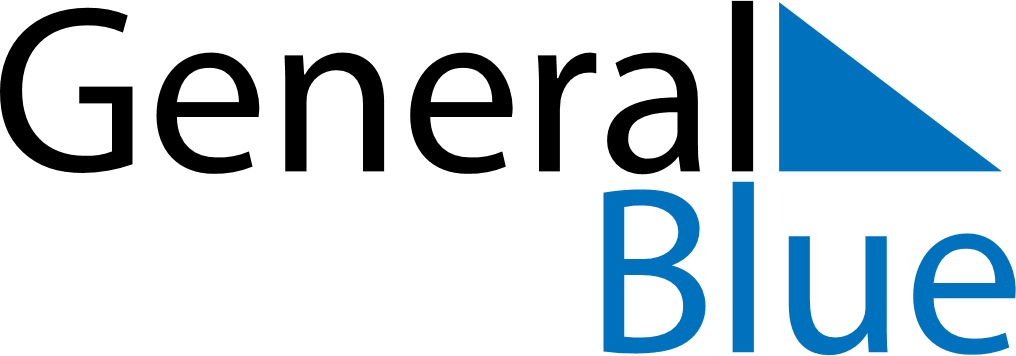 August 2018August 2018August 2018August 2018August 2018August 2018Saint BarthelemySaint BarthelemySaint BarthelemySaint BarthelemySaint BarthelemySaint BarthelemySundayMondayTuesdayWednesdayThursdayFridaySaturday123456789101112131415161718Assumption19202122232425Saint Barth262728293031NOTES